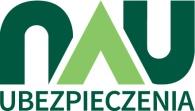 Dyrektorzy placówek oświatowychSzanowni Państwo,Rok szkolny 2023/2024 to nowe wyzwania dla dzieci, ale też czas podjęcia decyzji w kwestii wyboru optymalnego ubezpieczenia NNW dla uczniów i przedszkolaków. Nasza najnowsza edycja ubezpieczenia NNW Dzieci i Młodzieży to kompleksowe rozwiązanie pozwalające na elastyczne dostosowanie zakresu ochrony ubezpieczeniowej do potrzeb placówki oświatowej. Już od wielu lat specjalizujemy się w tego rodzaju programach ubezpieczeniowych i nasza praca wymaga nie tylko dokładnej i stałej analizy potrzeb klientów, ale również zmian zachodzących 
w regulacjach prawnych dotyczących rynku ubezpieczeń. W związku z tym, pragniemy poinformować o najnowszych uregulowaniach prawnych wprost dotykających dyrektorów szkół, dotyczących umów zawieranych na cudzy rachunek, m.in. ubezpieczeń NNW dzieci i młodzieży szkolnej.Komisja Nadzoru Finansowego sprawująca nadzór nad rynkiem ubezpieczeniowym w Polsce wydała Komunikat ws. ubezpieczeń NNW dzieci i młodzieży szkolnej (stanowi załącznik do niniejszego pisma), które jest dystrybuowane przez Kuratoria Oświaty. Komisja odniosła się do praktyki polegającej na tym, że w zamian za wybór przez szkołę lub radę rodziców oferty ubezpieczenia NNW zakłady ubezpieczeń przekazują gratyfikację finansową lub materialną ubezpieczającemu. Komisja Nadzoru Finansowego jednoznacznie uznaje takie praktyki za naruszenie obecnie obowiązujących przepisów prawa. Jest to tym bardziej istotne, iż w świetle art. 18 ust. 1 Ustawy  z dnia 11 września 2015 r. 
o działalności ubezpieczeniowej i reasekuracyjnej (t.j. Dz. U. z 2017 r., poz. 1170; dalej „Ustawa”), ubezpieczający nie może otrzymywać wynagrodzenia ani innych korzyści w związku 
z oferowaniem możliwości przystąpienia do programu ubezpieczeniowego. Zgodnie z omawianym stanowiskiem jakakolwiek korzyść, może stanowić konflikt interesów przejawiający się 
w przedkładaniu korzyści własnych ubezpieczającego nad interes ubezpieczonych. W ocenie Komisji Nadzoru Finansowego możliwość skorzystania z funduszu prewencyjnego przez placówkę oświatową nie powinna być wyznacznikiem wyboru oferty ubezpieczenia. 
Reasumując, pragniemy skierować Państwa uwagę na nowe uwarunkowania prawne na Polskim rynku, które ściśle są związane z dokonywanym aktualnie wyborem ubezpieczeń NNW dla dzieci i młodzieży. Każda ze stron powinna mieć świadomość obowiązków i odpowiedzialności jaka wynika z wyboru oferty ubezpieczenia.Nauczycielska Agencja Ubezpieczeniowa SA zapewnia wsparcie na każdym etapie wyboru i wdrażania programu w placówce. Zapraszamy do współpracy i kontaktu z ………………….………………… …………………………………………….
Z wyrazami szacunku,
Nauczycielska Agencja Ubezpieczeniowa SA